Rentrée 2021TerPRO Vente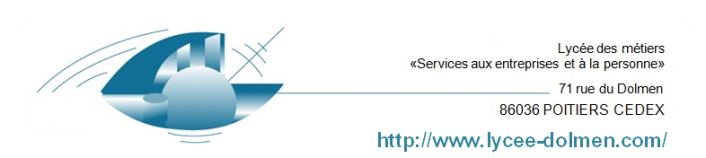 BAC PRO Lycée des Métiers « LE DOLMEN »Liste des manuels ScolairesBAC PRO Lycée des Métiers « LE DOLMEN »Liste des manuels ScolairesDisciplinetitretitretitreISBNAuteur 1Auteur 1Auteur2Auteur2Auteur2EditeurPrix publicPrix publicDisciplinetitretitretitreISBNAuteur 1Auteur 1Auteur2Auteur2Auteur2Editeur(Sans remise)(Sans remise)DisciplinetitretitretitreISBNAuteur 1Auteur 1Auteur2Auteur2Auteur2EditeurDisciplinetitretitretitreISBNEditeurMathématiquesCalculatrice : CASIO GRAPH 25 +ECalculatrice : CASIO GRAPH 25 +ECalculatrice : CASIO GRAPH 25 +ECalculatrice : CASIO GRAPH 25 +ECalculatrice : CASIO GRAPH 25 +ECalculatrice : CASIO GRAPH 25 +ECalculatrice : CASIO GRAPH 25 +ECalculatrice : CASIO GRAPH 25 +ECalculatrice : CASIO GRAPH 25 +ECalculatrice : CASIO GRAPH 25 +ECalculatrice : CASIO GRAPH 25 +ECalculatrice : CASIO GRAPH 25 +EMathématiquesCalculatrice : CASIO GRAPH 25 +ECalculatrice : CASIO GRAPH 25 +ECalculatrice : CASIO GRAPH 25 +ECalculatrice : CASIO GRAPH 25 +ECalculatrice : CASIO GRAPH 25 +ECalculatrice : CASIO GRAPH 25 +ECalculatrice : CASIO GRAPH 25 +ECalculatrice : CASIO GRAPH 25 +ECalculatrice : CASIO GRAPH 25 +ECalculatrice : CASIO GRAPH 25 +ECalculatrice : CASIO GRAPH 25 +ECalculatrice : CASIO GRAPH 25 +EVENTE(livre acquis l’année dernière)                 PROSPECTION, NEGOCIATION, SUIVI DE CLIENTELE                 PROSPECTION, NEGOCIATION, SUIVI DE CLIENTELE97822161074149782216107414Monique DUCHENEMonique DUCHENEDanièle MEVEL-VOQUERFOUCHER / PLEIN POT BAC PRO2007FOUCHER / PLEIN POT BAC PRO2007FOUCHER / PLEIN POT BAC PRO2007FOUCHER / PLEIN POT BAC PRO20079.99€S3 TICE(livre acquis l’année dernière)Technologies de l'information et de la communication appliquées à la vente978273522367197827352236719782735223671S PintoB DelquignieB DelquignieBertrand LacosteBertrand LacosteBertrand Lacoste16.40 €16.40 €S3 TICE(livre acquis l’année dernière)Technologies de l'information et de la communication appliquées à la vente978273522367197827352236719782735223671S PintoB DelquignieB DelquignieBertrand LacosteBertrand LacosteBertrand Lacoste16.40 €16.40 €S3 TICE(livre acquis l’année dernière)Technologies de l'information et de la communication appliquées à la vente978273522367197827352236719782735223671S PintoB DelquignieB DelquignieBertrand LacosteBertrand LacosteBertrand Lacoste16.40 €16.40 €Vente (sujets d’examen)Entraînement épreuve E2analyse et résolution de situations professionnellesEntraînement épreuve E2analyse et résolution de situations professionnelles CV3 Option A (AGEC)CV4 option B (PVOC) CV3 Option A (AGEC)CV4 option B (PVOC)Marie-laure Bois et Jerome BorgneJérôme Boprgne et Sandrine LoppéMarie-laure Bois et Jerome BorgneJérôme Boprgne et Sandrine Loppééditions Fontaine Picardéditions Fontaine Picardéditions Fontaine Picard14€ la pochetteVente (sujets d’examen)Entraînement épreuve E2analyse et résolution de situations professionnellesEntraînement épreuve E2analyse et résolution de situations professionnelles CV3 Option A (AGEC)CV4 option B (PVOC) CV3 Option A (AGEC)CV4 option B (PVOC)Marie-laure Bois et Jerome BorgneJérôme Boprgne et Sandrine LoppéMarie-laure Bois et Jerome BorgneJérôme Boprgne et Sandrine Loppééditions Fontaine Picardéditions Fontaine Picardéditions Fontaine Picard14€ la pochetteVente (sujets d’examen)Entraînement épreuve E2analyse et résolution de situations professionnellesEntraînement épreuve E2analyse et résolution de situations professionnelles CV3 Option A (AGEC)CV4 option B (PVOC) CV3 Option A (AGEC)CV4 option B (PVOC)Marie-laure Bois et Jerome BorgneJérôme Boprgne et Sandrine LoppéMarie-laure Bois et Jerome BorgneJérôme Boprgne et Sandrine Loppééditions Fontaine Picardéditions Fontaine Picardéditions Fontaine Picard14€ la pochetteVente (sujets d’examen)Entraînement épreuve E2analyse et résolution de situations professionnellesEntraînement épreuve E2analyse et résolution de situations professionnelles CV3 Option A (AGEC)CV4 option B (PVOC) CV3 Option A (AGEC)CV4 option B (PVOC)Marie-laure Bois et Jerome BorgneJérôme Boprgne et Sandrine LoppéMarie-laure Bois et Jerome BorgneJérôme Boprgne et Sandrine Loppééditions Fontaine Picardéditions Fontaine Picardéditions Fontaine Picard14€ la pochetteECONOMIE DROITPREPABAC -PRO ECONOMIE DROIT - BAC PRO - N°1PREPABAC -PRO ECONOMIE DROIT - BAC PRO - N°1978-2-2161-5336-7978-2-2161-5336-7Marie-Claude SALESSEMarie-Claude SALESSEEmmanuelle BUJOCEmmanuelle BUJOCFOUCHER / PREPABACFOUCHER / PREPABACFOUCHER / PREPABAC10,90€ECONOMIE DROITPREPABAC -PRO ECONOMIE DROIT - BAC PRO - N°1PREPABAC -PRO ECONOMIE DROIT - BAC PRO - N°1978-2-2161-5336-7978-2-2161-5336-7Marie-Claude SALESSEMarie-Claude SALESSEEmmanuelle BUJOCEmmanuelle BUJOCFOUCHER / PREPABACFOUCHER / PREPABACFOUCHER / PREPABAC10,90€économie droit(livre acquis l’année dernière)économie droitéconomie droit978-2-216-14856-1978-2-216-14856-1dirydirypirochepirocheFoucher2018Foucher2018Foucher201822€économie droit(livre acquis l’année dernière)économie droitéconomie droit978-2-216-14856-1978-2-216-14856-1dirydirypirochepirocheFoucher2018Foucher2018Foucher201822€anglaispas de manuelpas de manuelallemandPas de manuelPas de manuelallemandPas de manuelPas de manuel